Национальный государственный проект «Формирование комфортной городской среды»Завершено благоустройство территории сельского дома культуры по адресу ул. Карла Маркса, 3 п.Бохан.Проведены работы по ограждению территории, установлено уличное освещение, имеется обустроенная зона отдыха, включающая парковые диваны и урны. Проведена укладка асфальтового покрытия прилегающей территории дома культуры.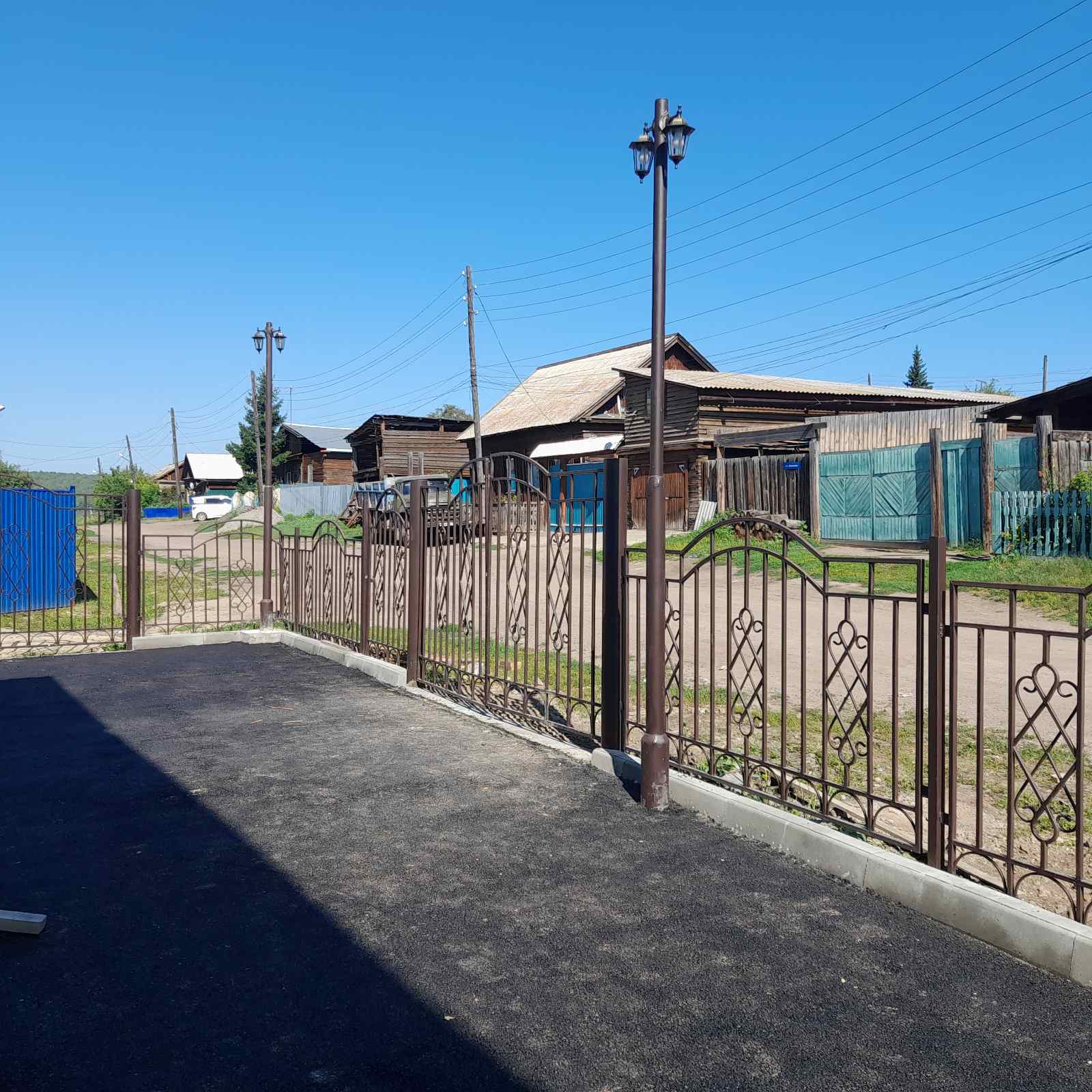 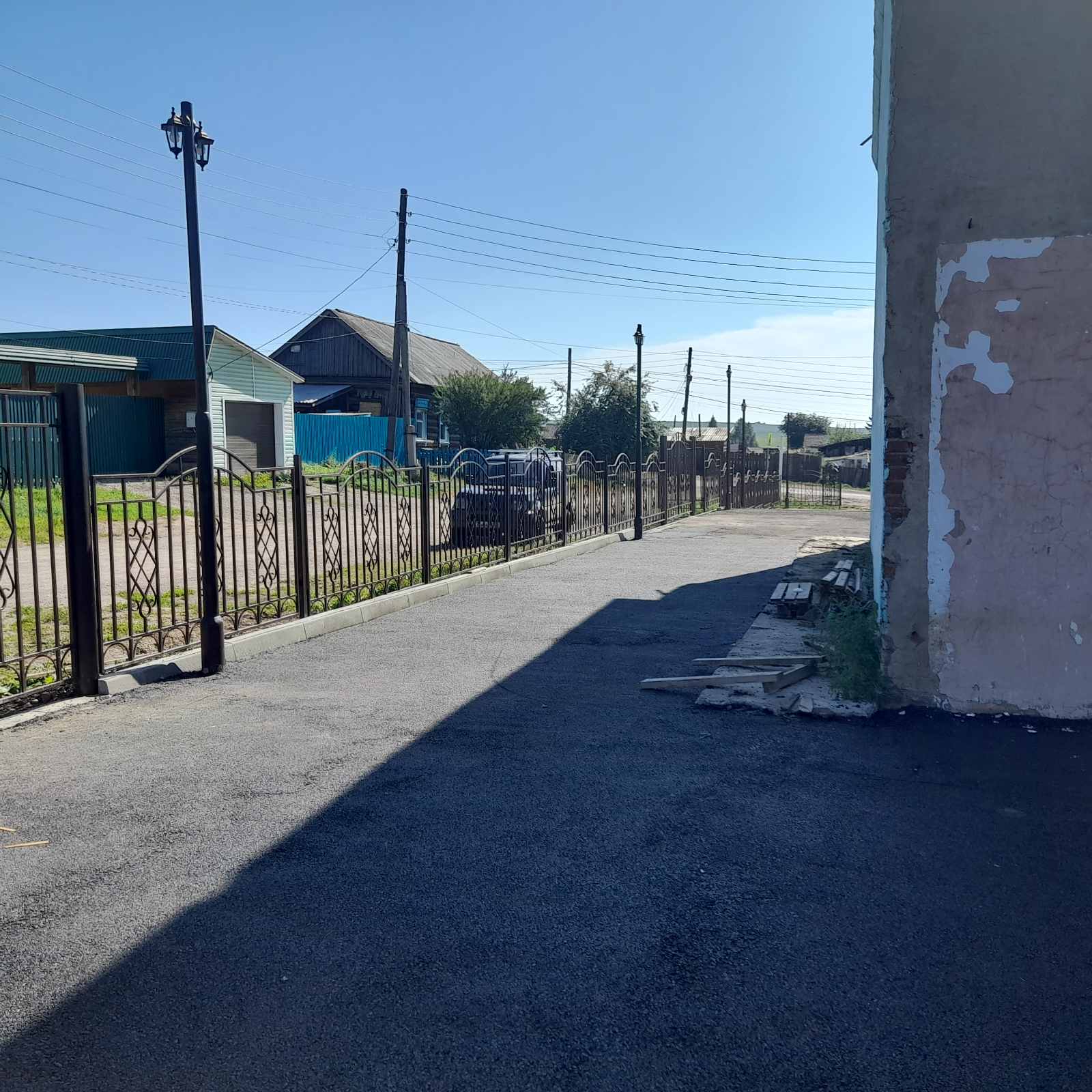 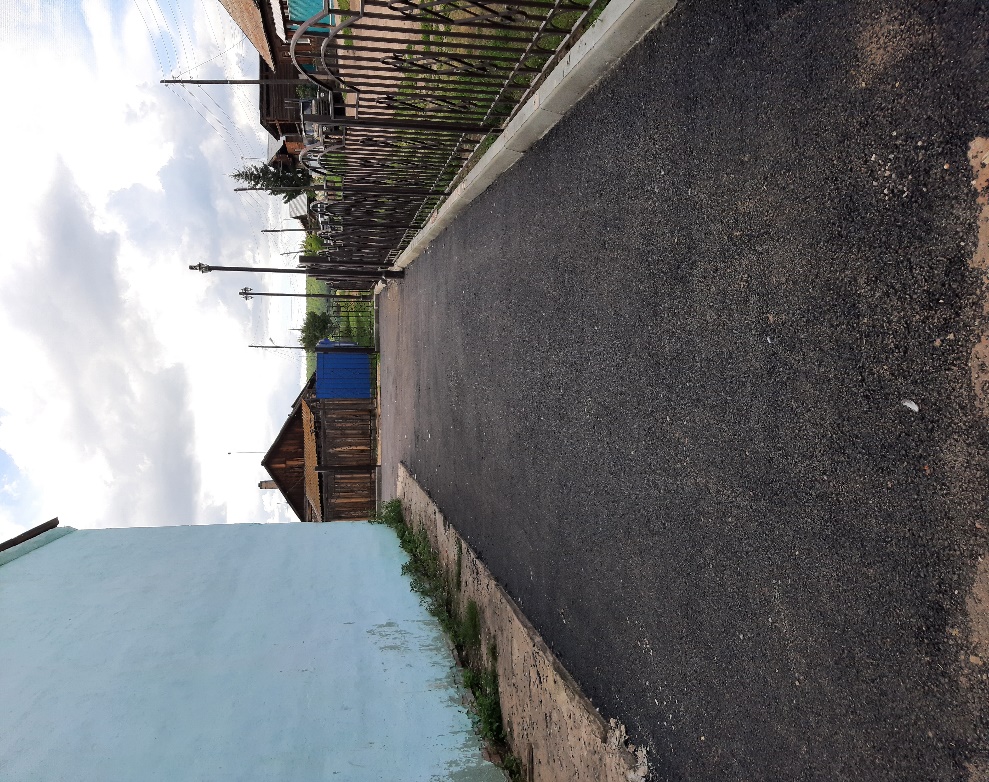 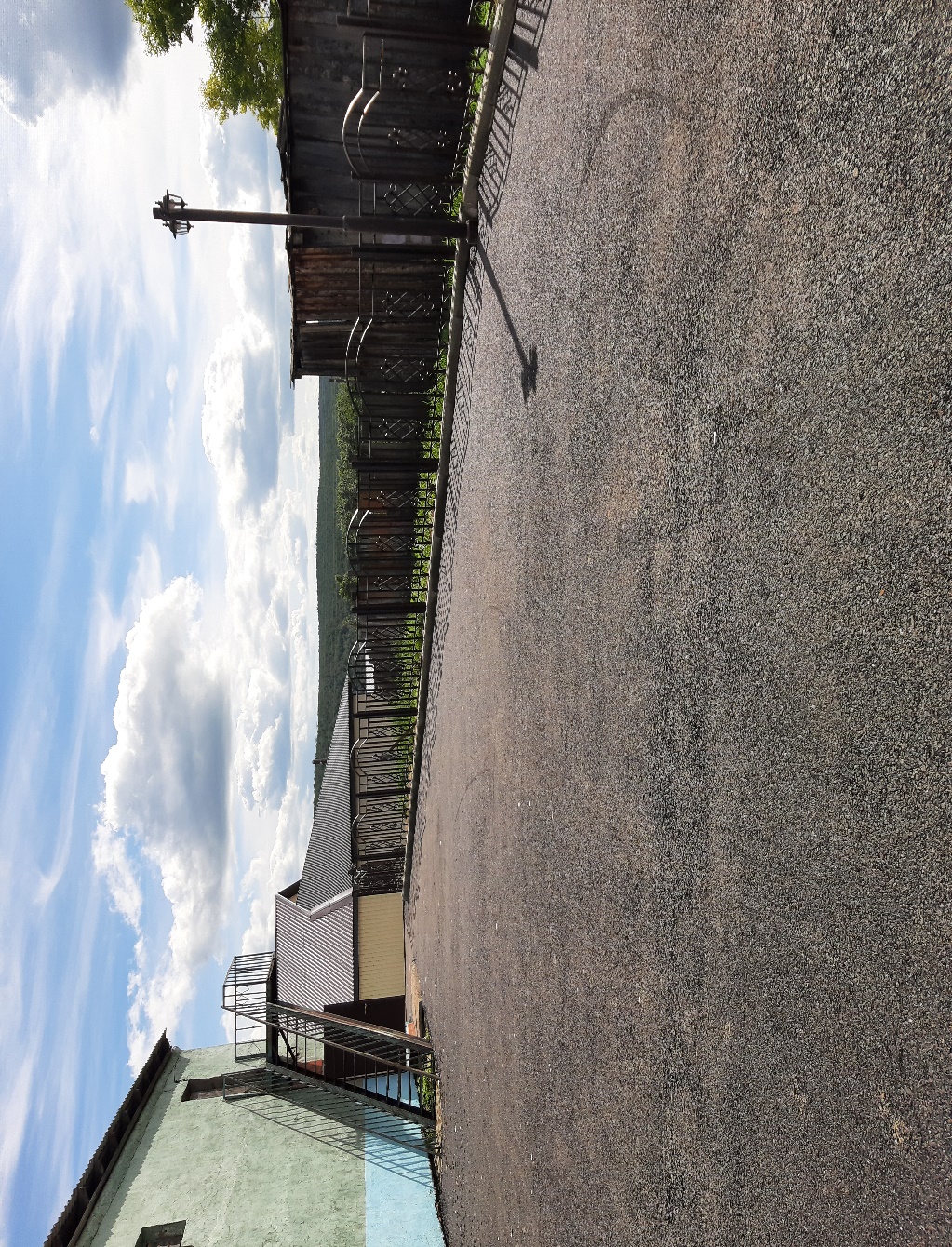 